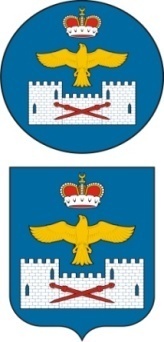 СОБРАНИЕ ДЕПУТАТОВ МУНИЦИПАЛЬНОГО РАЙОНА «ЛАКСКИЙ РАЙОН» 
РЕСПУБЛИКИ ДАГЕСТАН РЕШЕНИЕот  октября   2021 г.   № девятого    заседания Собрания депутатов МР «Лакский район»  Республики Дагестан седьмого  созываОб утверждении Плана работыконтрольно-счетной палаты МР «Лакский район» на 2022 год.Выслушав Председателя контрольно – счетной палаты муниципального района «Лакский район», Гамзаева Явсупи Магомедовича, собрание депутатов муниципального района «Лакский район»РЕШИЛО:Утвердить План работы контрольно-счетной палаты МР «Лакский район» на 2022 год.2. Опубликовать настоящее решение в средствах массовой информации в газете «Заря» и разместить на официальном сайте МР «Лакский район»     3. Настоящее решение вступает в силу со дня его официального опубликования.Глава  МР «Лакский район»                                              Ю. Г.  Магомедов. . УТВЕРЖДЕН Решением собрание депутатов МР «Лакский район»                                                                                                                                   От       2021г.  № План работы контрольно-счетной палаты МР «Лакский район» на 2022 год.Контрольные мероприятияКомплексные ревизии и тематические проверкиОперативный контрольПодготовка  заключений по исполнению и формированию районного бюджетаПредседатель Контрольно-счетнойпалаты МР «Лакский район»                                         Я.М. Гамзаев№Содержание работыСрок  исполненияОтветствен-ный за исполнениеОснование для включения в план123451.1.1Проверка деятельности учреждении и организации  района по обеспечению полноты и своевременности поступление в районный бюджет доходов от налоговых поступленийВесь периодКСП МР «Лакский район»Предложение КСП МР «Лакский район»1.1.2Проверка соблюдения законодательства, целевого и эффективного использование и бюджетных средств при исполнении бюджета МО с/с «Камахальский» за 2019- 2021ггI кварталКСП МР «Лакский район»Предложение КСП МР «Лакский район»1.1.3Проверка соблюдения законодательства целевого и эффективного  исполнения бюджетных средств при исполнение бюджета МО «с/с «Курклинский» за 2019- 2020гг I кварталКСП МР «Лакский район»Предложение КСП МР «Лакский район»1.1.4Проверка соблюдения законодательства целевого и эффективного использования бюджетных средств при исполнении бюджета МО «с/с Уринский» за 2019-2020 гг II кварталКСП МР «Лакский район»Предложение КСП МР «Лакский район»1.1.5Проверка соблюдения законодательства целевого и эффективного использования бюджетных средств  при исполнении бюджета МО «с/с Хунинский» за 2019-2020гг II кварталКСП МР «Лакский район»Предложение КСП МР «Лакский район»1.1.6Проверка соблюдения законодательства целевого и эффективного использования бюджетных средств при исполнении бюджета МО «с/с  Унчукатлинский» за 2019-2020ггIII кварталКСП МР «Лакский район»Предложение КСП МР «Лакский район»1.1.7Проверка соблюдения законодательства целевого и эффективного использования бюджетных средств при исполнении бюджета МО «с/с «Карашинский» за 2020-2021 ггIII кварталКСП МР «Лакский район»Предложение КСП МР «Лакский район»1.1.8Проверка соблюдения законодательства целевого и эффективного использования бюджетных средств при исполнении бюджета МО «с/с  Кулушацкий» IV кварталКСП МР «Лакский район»Предложение КСП МР «Лакский район»1.1.9Проверка целевого использование средств выделенных из федерального, республиканского и местного бюджетов на реализацию целевой федеральной программы «Комфортная городская среда» в 2019-2021 ггI кварталКСП МР «Лакский район»Предложение КСП МР «Лакский район»1.1.10Проводит внеплановые контрольные проверки в бюджетных организациях, на основании Постановления Собрания депутатов МР «Лакский район», поручения главы МР «Лакский район» и межрайонного прокурора, а также решением председателя КСПВесь периодКСП МР «Лакский район»Предложение КСП МР «Лакский район»2.2.1Оперативный контроль за исполнением доходной части районного бюджетаИюль, декабрьКСП МР «Лакский район»Предложение КСП МР «Лакский район»2.2.2Оперативный контроль за соблюдением бюджетного законодательства участниками бюджетного процесса в МР «Лакский район»За весь период КСП МР «Лакский район»Предложение КСП МР «Лакский район»2.2.3Мониторинг вопросов связанных с оплатой труда и предоставлением мер социальной поддержки педагогических работников в ООвесь периодКСП МР «Лакский район»Предложение КСП МР «Лакский район»2.2.4Оперативный контроль и проверка правильности начисления и удержания подоходного налога с физических лиц в бюджетных организациях, а так же их перечисления.весь период КСП МР «Лакский район»Предложение КСП МР «Лакский район»2.2.5Анализ целевого и эффективного использования средств республиканского бюджета РД выделенных в 2021 году на организацию горячего питания учащихся 1-4 классов в ОО районаI квартал 2022 гКСП МР «Лакский район»Предложение главы МР «Лакский район»2.2.6Оперативный контроль за исполнением решений Коллегии счетной палаты РД, Собрания депутатов РД, главы МР «Лакский район» и предписании КСПЗа весь период 2021 годаКСП МР «Лакский район»Предложение КСП МР «Лакский район»3.1Подготовка заключения на проект закона МР «Лакский район» «Об исполнении  районного бюджета на 2020 год»I квартал 2022 гКСП МР «Лакский район»Предложение КСП МР «Лакский район»3.2Подготовка заключения на проект закона МР «Лакский район»» «О районном бюджете на 2022 год и плановые периоды»декабрьКСП МР «Лакский район»Предложение КСП МР «Лакский район»